This file is a MS-WORD template (rev. Sep. 26, 2019) for a manuscript to be submitted to Nihon Reoroji Gakkaishi (Journal of the Society of Rheology, Japan). For use, refer to the official guideline for the authors is given in the website:English: https://www.jstage.jst.go.jp/browse/rheology/_pubinfo/-char/enJapanese: https://www.jstage.jst.go.jp/browse/rheology/_pubinfo/-char/jaThe authors must follow the official guideline rather than this file in the case of inconsistency (if any). For latex users, the official style-file is available upon request. Please write to the journal editorial office: journal@srj.or.jpOriginal Article[At the right top of the first page, specify the type of the manuscript from 
Original Article, Feature Article, Rapid Communication, Note, Review, and Correspondence, For a manuscript in Japanese, chose from原著論文, 招待論文, 速報, ノート, 総説, and 読者のページ]Stress Undershoot of …Simulations [Title. for a manuscript in Japanese, the title must be presented both in Japanese and English]*1Yuichi Masubuchi, 2Giovanni Ianniruberto, and 2Giuseppe Marrucci 
[Authors name(s). Put * at the corresponding author. Number for different organization (if any). If all the authors belong to the same organization, the numbering is not necessary. For a manuscript in Japanese, the authors’ name must be presented both in Japanese and English]1 Department of Materials Physics, Nagoya University, Nagoya 4648603, Japan2Dipartimento di Ingegneria Chimica, dei Materiali e della Produzione Industriale, Università degli Studi di Napoli “Federico II”, Piazzale Tecchio 80-80125 Napoli, Italy[Affiliations. For a manuscript in Japanese, the affiliations must be given both in Japanese and English]*To whom correspondence should be addressed
xxx@rheology-u.ac.jp[E-mail address of the corresponding author. ]ABSTRACTIn this study, viscosity growth of …. [Abstract within 200 words. The abstract must be written in English even for Japanese manuscripts.]KEYWORDS: nonlinear viscoelasticity, viscosity, molecular simulations[Keywords between 3 to 5 words. The keywords must be given in English, even for manuscripts written in Japanese]INTRODUCTION[Main text. Headings and subheadings for different sections of the papers should be used and identified. If each section needs to be numbered, a sequence such as 2., 2.1., 2.1.1., etc. should be used. For a Japanese manuscript, the headings would be緒言，実験，結果，考察，結言, etc.]  The shear stress shows an overshoot when the applied shear rate is larger than the reciprocal longest relaxation time1–3). [The references should be numbered consecutively in the order of their appearance. The reference must be appropriately indicated at the sentence to which the specific publication is cited by its number. The identification number must be shown by the super-script with a right parenthesis as shown above. All publications cited in the text should be presented in a list of references following the text of the manuscript as shown below.]EXPERIMENTAL…RESULTS… Fig. 1 shows the linear viscoelasticity for the 133k and 185k polystyrene melts…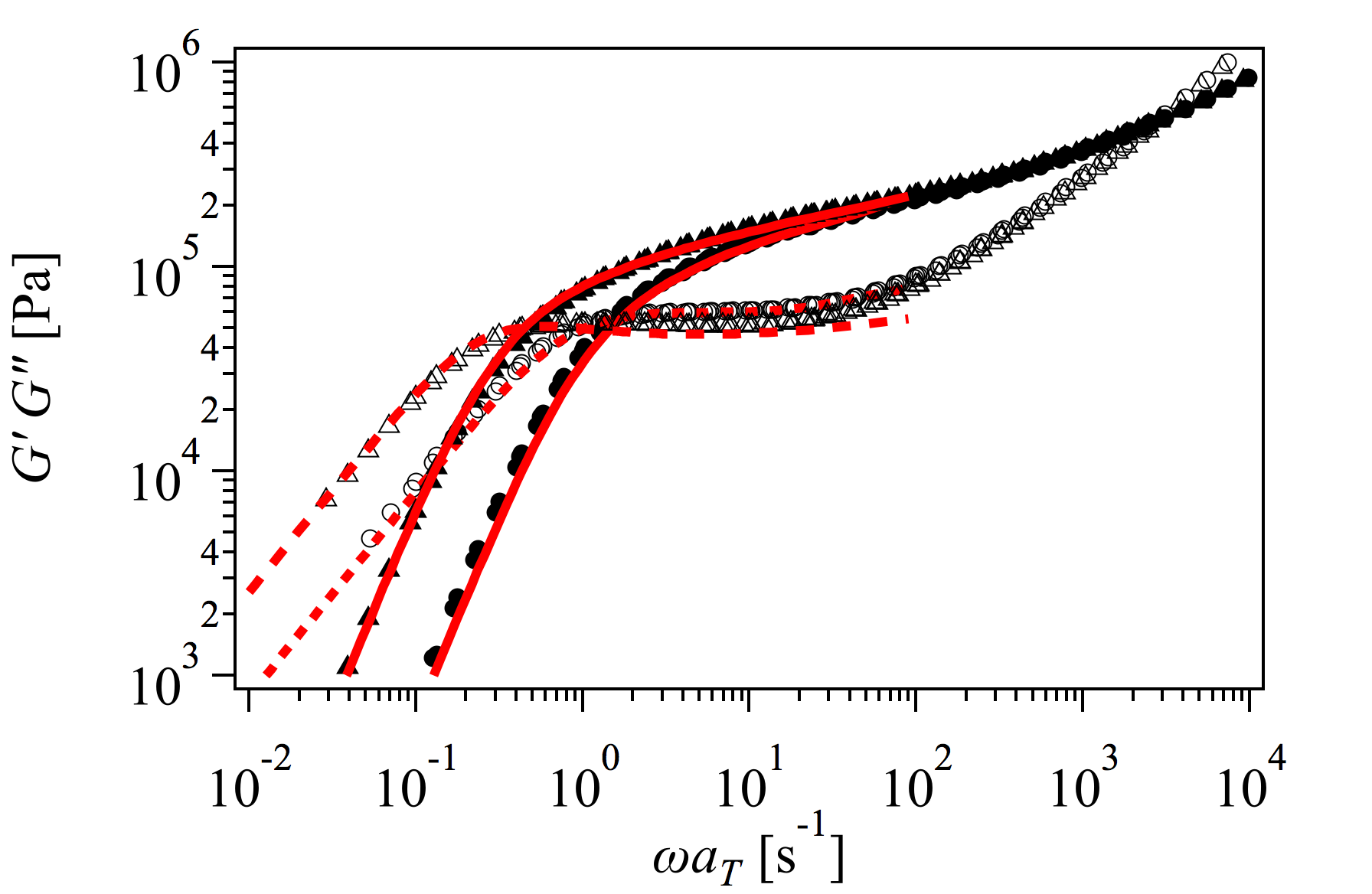 Figure 1 Linear viscoelasticity of polystyrene melts with the molecular weights of 133k and 185k at the reference temperature of 160. Symbols are experimental data7) and lines are simulation results. [All measurements and data should be given in SI units. The captions must be written in English even for Japanese manuscripts.][Figures and Tables must be included in the manuscript and placed appropriately. The figure must be arranged for sufficient visibility in the final version that is in 9cm width. The resolution of the figure must be higher than 300dpi. ]DISCUSSION… In non-dimensional units, the shear stress  can be written by the following formulaIn Eq 1,  is the entanglement density (and  its equilibrium value),  the end-to-end vector of a network strand, and  the corresponding number of Kuhn segments… [Authors are cautioned to type all mathematical and chemical symbols, equations, and formulas. Vectors and tensors should be set in boldface. Symbols for scalar quantities should be set in italic. The equation should be numbered consecutively with Arabic numerals in parentheses on the right-hand side of the page. ]CONCLUSIONS…[The manuscript must be submitted via the web submission system:https://mc.manuscriptcentral.com/jsrj ]ACKNOWLEDGEMENTS…REFERENCES1) Newton TW, Dolezel FB, J Phys Chem, 67, 1425 (1963). [Journal paper]2) Hakata N, Nihon Reoroji Gakkaishi (J Soc Rheol Jpn), 27, 18 (1998). [Paper in J Soc Rheol Jpn]3) Ferry JD, “Viscoelastic Properties of Polymers”, 3rd ed, (1980), John Wile & Sons Inc, NY. [Book]4) Osaki K, “Reoroji no Sekai”, (2004), Kogyo Chosakai Publishing, Tokyo (in Japanese). [Book written in Japanese]5) Ianniruberto G, Brasiello A, Marrucci G, Proc 7th Annu Euro Rheol Conf 61 (2011). [Conference proceeding]6) Nemoto Y, US Patent 54,830. 1998-05-23. [Patent]7) Japanese Industrial Standard Z8803 (1991). [Industrial standard][All publications cited in the text should be presented in a list of references following the text of the manuscript. Abbreviations of journal titles should be conformed to the practice of Chemical Abstracts. Note the examples shown above. For Mendeley users, the citation style is available as “Nihon Rheology Gakkaishi”]